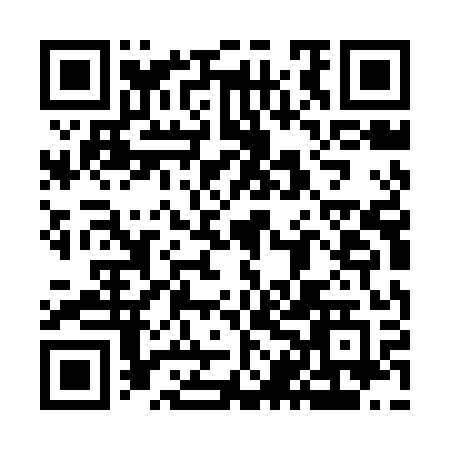 Prayer times for Bajory Wielkie, PolandMon 1 Apr 2024 - Tue 30 Apr 2024High Latitude Method: Angle Based RulePrayer Calculation Method: Muslim World LeagueAsar Calculation Method: HanafiPrayer times provided by https://www.salahtimes.comDateDayFajrSunriseDhuhrAsrMaghribIsha1Mon3:576:0612:385:037:119:122Tue3:546:0312:375:057:139:143Wed3:506:0112:375:067:159:174Thu3:475:5812:375:087:179:195Fri3:445:5612:375:097:189:226Sat3:405:5312:365:107:209:257Sun3:375:5112:365:127:229:278Mon3:345:4812:365:137:249:309Tue3:305:4612:355:147:269:3310Wed3:275:4412:355:167:289:3611Thu3:235:4112:355:177:309:3912Fri3:205:3912:355:187:329:4213Sat3:165:3612:345:207:349:4514Sun3:125:3412:345:217:359:4815Mon3:095:3212:345:227:379:5116Tue3:055:2912:345:237:399:5417Wed3:015:2712:335:257:419:5718Thu2:575:2512:335:267:4310:0019Fri2:535:2212:335:277:4510:0320Sat2:495:2012:335:287:4710:0721Sun2:455:1812:335:307:4910:1022Mon2:415:1512:325:317:5110:1423Tue2:375:1312:325:327:5210:1724Wed2:335:1112:325:337:5410:2125Thu2:285:0912:325:347:5610:2426Fri2:245:0612:325:367:5810:2827Sat2:215:0412:325:378:0010:3228Sun2:205:0212:315:388:0210:3529Mon2:195:0012:315:398:0410:3630Tue2:184:5812:315:408:0610:36